CHANCES projectNorfolk County Council and Voluntary Sector partners are seeking highly motivated individuals to join our team in supporting local people across Norfolk.Successful candidates will be working on the exciting new “CHANCES” project, supporting unemployed people to move closer to work as well as assisting those who have lost their jobs due to Covid-19. The right candidates will be able to balance working in a demanding target driven role, with the ability to offer quality advice, coaching and mentoring aimed at helping local people to return to work or take steps toward it.Advocates will have a prominent role in launching, shaping and delivering the project activities and will be part of a fresh and exciting new partnership!Norfolk County Council and the “CHANCES” delivery partners are committed to safeguarding children and adults and expect all staff and volunteers to share that commitment. Our primary concern is always the safety and wellbeing of those that come into contact with our services”.The CHANCES project is funded by the European Social Fund.CHANCES AdvocatePositions: 18 advocate positions available across NorfolkBase: Locations across Norfolk (see application pack for details)Hours: Full-time (37 hours per week)Salary: from £22,911 Closing date: 7 February 2021 23:59Interview Date: From 15 February 2021 to 18 February 2021 For further information about the post and to obtain an Application Pack please contact: Andy Thorpe – CHANCES Project Manager, Norfolk County Council01603-222904chances@norfolk.gov.uk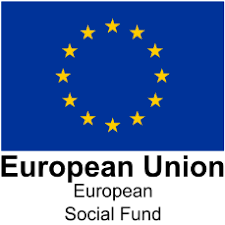 